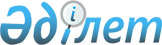 О внесении изменения в приказ и.о. Министра юстиции Республики Казахстан от 7 марта 2014 года № 98 "Об утверждении Правил учетной регистрации частных судебных исполнителей"Приказ Министра юстиции Республики Казахстан от 27 февраля 2015 года № 123. Зарегистрирован в Министерстве юстиции Республики Казахстан 11 марта 2015 года № 10413

      В соответствии с подпунктом 11) статьи 167 Закона Республики Казахстан «Об исполнительном производстве и статусе судебных исполнителей», ПРИКАЗЫВАЮ:



      1. Внести в приказ и.о. Министра юстиции Республики Казахстан от 7 марта 2014 года № 98 «Об утверждении Правил учетной регистрации частных судебных исполнителей» (зарегистрированный в Реестре государственной регистрации нормативных правовых актов № 9258, опубликованный в информационно-правовой системе «Әділет» 14 апреля 2014 года) следующее изменение:



      Правила учетной регистрации частных судебных исполнителей изложить в редакции согласно приложению к настоящему приказу.



      2. Департаменту по исполнению судебных актов Министерства юстиции Республики Казахстан обеспечить:

      1) государственную регистрацию настоящего приказа и его официальное опубликование в периодических печатных изданиях и информационно-правовой системе «Әділет»;

      2) размещение настоящего приказа на официальном интернет-ресурсе Министерства юстиции Республики Казахстан.



      3. Контроль за исполнением настоящего приказа возложить на Ответственного секретаря Министерства юстиции Республики Казахстан Бекетаева М.Б.



      4. Настоящий приказ вводится в действие по истечении десяти календарных дней после дня его первого официального опубликования.      Министр                                    Б. Имашев

Приложение            

к приказу Министра юстиции    

Республики Казахстан       

от 27 февраля 2015 года 123   Утверждены             

приказом и.о. Министра юстиции  

Республики Казахстан        

от 7 марта 2014 года № 98       Правила

учетной регистрации частных судебных исполнителей      1. Правила учетной регистрации частных судебных исполнителей (далее - Правила) разработаны в соответствии с подпунктом 11) статьи 167 Закона Республики Казахстан от 2 апреля 2010 года «Об исполнительном производстве и статусе судебных исполнителей» и определяют порядок учетной регистрации частных судебных исполнителей.

      2. Учетная регистрация частных судебных исполнителей (далее - учетная регистрация) носит уведомительный характер и заключается в постановке лица, назначенного на должность частного судебного исполнителя и вступившего в члены Республиканской палаты частных судебных исполнителей, на регистрационный учет в территориальном органе Министерства юстиции Республики Казахстан (далее - территориальный орган) в течение тридцати календарных дней со дня назначения на должность частного судебного исполнителя, с целью формирования данных о частных судебных исполнителях соответствующего исполнительного округа. 

      3. Для прохождения учетной регистрации лицо, назначенное на должность частного судебного исполнителя и вступившее в члены Республиканской палаты частных судебных исполнителей (далее - заявитель), в срок, указанный в пункте 2 настоящих Правил, представляет в территориальный орган заявление по форме, согласно приложению 1 к настоящим Правилам.

      К заявлению прилагаются следующие документы:

      1) копия документа, удостоверяющего личность;

      2) копия приказа о назначении на должность частного судебного исполнителя;

      3) лицензия на право занятия деятельностью частного судебного исполнителя в форме электронного документа, удостоверенного электронной цифровой подписью уполномоченного лица уполномоченного органа;

      4) копия решения правления Республиканской палаты частных судебных исполнителей о принятии заявителя в члены Республиканской палаты частных судебных исполнителей;

      5) уведомление территориального органа о снятии с учетной регистрации в соответствующем исполнительном округе, в случае если заявитель ранее осуществлял деятельность частного судебного исполнителя в другом исполнительном округе;

      6) копия документа, подтверждающее наличие помещения для конторы (договор аренды, купли-продажи или иной правоустанавливающий документ, подтверждающий право пользования помещением);

      7) копия договора страхования гражданско-правовой ответственности частного судебного исполнителя;

      8) личная анкета частного судебного исполнителя по форме согласно приложению 2 к настоящим Правилам.

      4. Сведения о постановке заявителя на учетную регистрацию заносятся в Книгу учетной регистрации частных судебных исполнителей (далее - Книга) по форме согласно приложению 3 к настоящим Правилам.

      5. Книга ведется в территориальном органе.

      Листы в Книге прошнуровываются, пронумеровываются и скрепляются печатью территориального органа.

      Полнота, достоверность и своевременность вносимых в Книгу сведений, а также ее хранение возлагается на работника территориального органа, определяемого приказом первого руководителя территориального органа или лица, исполняющего его обязанности.

      6. В случае изменения фамилии, имени, отчества или места нахождения конторы, частный судебный исполнитель представляет в территориальный орган сведения об этих изменениях в течение трех рабочих дней со дня возникновения соответствующих изменений.

      При этом частный судебный исполнитель к информации об изменении фамилии, имени, отчества либо места нахождения его конторы представляет в территориальный орган копии документов, подтверждающих соответствующие изменения.

      7. Снятие частного судебного исполнителя с учетной регистрации осуществляется в случаях:

      1) изменения территории деятельности частного судебного исполнителя в другом исполнительном округе;

      2) прекращения действия лицензии частного судебного исполнителя;

      3) прекращения деятельности частного судебного исполнителя по собственному желанию;

      4) исключения из членов Республиканской палаты;

      5) отказ от вступления в члены Республиканской палаты.

      Снятие частного судебного исполнителя с учетной регистрации по основаниям предусмотренными подпунктами 2), 3), 4) и 5) настоящего пункта является основанием для отмены приказа о назначении на должность частного судебного исполнителя.

      В Книгу вносятся сведения о снятии частного судебного исполнителя с учетной регистрации.

      8. Постановка на учетную регистрацию или его снятие рассматривается территориальным органом в течение 15 календарных дней со дня поступления заявления.

      Территориальный орган в течение трех рабочих дней со дня - постановки или снятия с учетной регистрации уведомляет уполномоченный орган.Приложение 1            

к Правилам учетной регистрации   

частных судебных исполнителей    Форма                 ____________________________ 

(территориальный орган)    

_____________________________

от __________________________

_____________________________                                 Заявление      Прошу произвести учетную регистрацию в качестве частного

судебного исполнителя________________________________________________

                           (указывается административно-территориальная единица

____________________________________________________________________

         исполнительного округа, в которую назначен частный судебный исполнитель)      К настоящему заявлению прилагаю:

_____________________________________________________________________

_____________________________________________________________________

_____________________________________________________________________

_____________________________________________________________________

_____________________________________________________________________

_____________________________________________________________________      _____________                  ___________________________

         (Подпись)                    (Ф.И.О.(при его наличии))«____» ____________ 20___ г.Приложение 2            

      к Правилам учетной регистрации   

частных судебных исполнителей    Форма                                   Личная анкета частного судебного исполнителя                                 Общие сведения1. Фамилия _______________________________________________________

   Имя ___________________________________________________________

   Отчество (при его наличии) ____________________________________2. Дата рождения _________________________________________________

                                    (число, месяц, год)3. Место рождения_________________________________________________4. Образование ___________________________________________________

                 (название и дата окончания высшего учебного

__________________________________________________________________

                            заведения)

5. Специальность по диплому ______________________________________

Диплом № _________ от «___» ______________ _______ г.6. Общий стаж работы _____________________________________________7. Стаж работы по юридической специальности ______________________

в том числе в сфере исполнительного производства _________________8. Дата и № приказа о назначении на должность частного судебного

исполнителя ______________________________________________________9. Дата вступления в члены республиканской палаты частных судебных 

исполнителей _____________________________________________________10. Наименование страховой компании и дата заключения договора

гражданско-правовой ответственности частного судебного исполнителя

__________________________________________________________________

__________________________________________________________________12. Данные документа, удостоверяющего личность:

№ ________________ кем выдан _______________ дата выдачи _________13. ИИН __________________________________________________________14. Домашний адрес _______________________________________________

__________________________________________________________________домашний телефон ___________________________15. Адрес конторы ________________________________________________

__________________________________________________________________рабочий телефон ____________________________Приложение 3             

к Правилам учетной регистрации   

частных судебных исполнителей    Форма                          Книга учетной регистрации частных судебных исполнителей

         _______________________________________ (города)области
					© 2012. РГП на ПХВ «Институт законодательства и правовой информации Республики Казахстан» Министерства юстиции Республики Казахстан
				Номер государственной лицензии и дата ее выдачиОбразец личной печати частного судебного исполнителяОбразец подписи частного судебного исполнителя№

п/пФамилия, имя, отчество частного судебного исполнителяНомер и дата выдачи документа, удостоверяющего личностьНомер и дата выдачи государственной лицензии Дата и № приказа о назначении на должность частного судебного исполнителяДата вступления в члены Республиканской палаты частных судебных исполнителейДата постановки на учетную регистрациюМесто расположения конторы частного судебного исполнителяДомашний адрес частного судебного исполнителяДата исключения из членов Республиканской палаты частных судебных исполнителейДата снятия с учетной регистрации1234567891011